Муниципальное бюджетное общеобразовательное учреждение «Туруханская средняя школа № 1» 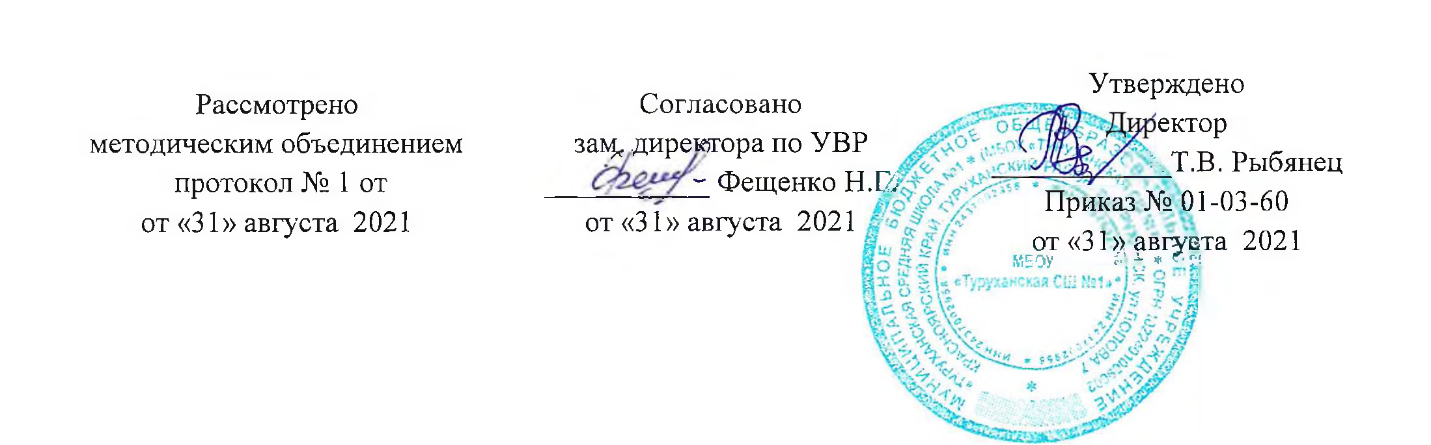 Рабочая программа по геометрии9 А класс   Учитель разработчик Калтович Н.А.2021-2022 учебный год1 Пояснительная запискаРабочая программа учебного предмета «Геометрия» для 7- 9 класса составлена в соответствии со следующими нормативными документами:Федерального закона от 29 декабря 2012 года № 273-ФЗ «Об образовании в Российской Федерации»Федерального государственного образовательного стандарта основного общего образования (ФГОС ООО) Приказ Министерства образования и науки Российской Федерации от «17» декабря 2010 г. № 1897.Описание учебно-методического и материально-технического обеспечения образовательного процессаУчебно-методические пособия.Для учителя:Геометрия. Рабочая программа к учебнику Л.С. Атанасяна и других .7- 9 классы: пособие для учителей общеобразов. учреждений / В.Ф. Бутусов.- Москва, «Просвещение», 2013г.Изучение  геометрии в 7,8,9 классах: Метод. Рекомендации к учеб.: Кн. Для учителя/ Л.С.Атанасян, В.Ф. Бутузов, Ю.А.Глазков и др - М.: Просвещение, 2009г.Для учащихся:Геометрия 7 – 9 классы: учебник для общеобразовательных учреждений (Л.С.Атанасян, В.Ф.Бутузов, С.Б. Кадомцев и другие). Москва: Просвещение, 2014г.Дополнительная литература для учителя:Геометрия. 9 класс. 120 диагностических вариантов/ Панарина В.И..: Национальное гбразование, 2012г.Ершова А.П., Голобородько В.В., Ершова А.С.Самостоятельные и контрольные работы по алгебре и геометрии для 9 класса.— М: Илекса, 2005г.Конструирование современного урока математики: кн. для учителя / С.Г. Манвелов. – М.: Просвещение,2005.Дополнительная литература для учащихся:Геометрия в таблицах. 7—11 кл.: справочное пособие / авт.-сост. Л. И. Звавич, А. Р. Рязановский. — М.: Дрофа, 2005г.Маслова Т.Н., Суходский А.М. Справочник школьника по математике. 5—11 классы.  М.: Оникс, Мир Образования, 2008г.Цели обученияОбучение математике в основной школе направлено на достижение следующих целей:1. В направлении личностного развития:развитие логического и критического мышления, культуры речи, способности к умственному эксперименту;формирование у учащихся интеллектуальной честности и объективности, способности к преодолению мыслительных стереотипов, вытекающих из обыденного опыта;воспитание качеств личности, обеспечивающих социальную мобильность, способность принимать самостоятельные решения;формирование качеств мышления, необходимых для адаптации в современном информационном обществе;развитие интереса к математическому творчеству и математических способностей.2. В метапредметном направлении:формирование представлений о математике как части общечеловеческой культуры, о значимости математики в развитии цивилизации и современного общества;развитие представлений о математике как форме описания и методе познания действительности, создание условий для приобретения первоначального опыта математического моделирования;формирование общих способов интеллектуальной деятельности, характерных для математики и являющихся основой познавательной культуры, значимой для различных сфер человеческой деятельности.3. В предметном направлении:овладение математическими знаниями и умениями, необходимыми для продолжения обучения в старшей школе или иных общеобразовательных учреждениях, изучения смежных дисциплин, применения в повседневной жизни;создание фундамента для математического развития, формирования механизмов мышления, характерных для математической деятельности.Общая характеристика учебного предметаМатематическое образование в основной школе складывается из следующих содержательных компонентов (точные названия блоков): арифметика; алгебра; геометрия; элементы комбинаторики, теории вероятностей, статистики и логики. В своей совокупности они отражают богатый опыт обучения математике в нашей стране, учитывают современные тенденции отечественной и зарубежной школы и позволяют реализовать поставленные перед школьным образованием цели на информационно емком и практически значимом материале. Эти содержательные компоненты, развиваясь на протяжении всех лет обучения, естественным образом переплетаются и взаимодействуют в учебных курсах.Геометрия — один из важнейших компонентов математического образования, необходимый для приобретения конкретных знаний о пространстве и практически значимых умений, формирования языка описания объектов окружающего мира, для развития пространственного воображения и интуиции, математической культуры, для эстетического воспитания обучающихся. Изучение геометрии вносит вклад в развитие логического мышления, в формирование понятия доказательства.Таким образом, в ходе освоения содержания курса учащиеся получают возможность:развить представление о числе и роли вычислений в человеческой практике; сформировать практические навыки выполнения устных, письменных, инструментальных вычислений, развить вычислительную культуру;развить пространственные представления и изобразительные умения, освоить основные факты и методы планиметрии, познакомиться с простейшими пространственными телами и их свойствами;развить логическое мышление и речь – умения логически обосновывать суждения, проводить несложные систематизации, приводить примеры и контрпримеры, использовать различные языки математики (словесный, символический, графический) для иллюстрации, интерпретации, аргументации и доказательства;сформировать представления об изучаемых понятиях и методах как важнейших средствах математического моделирования реальных процессов и явлений.В результате освоения курса геометрии 7 класса учащиеся получают представление об основных фигурах на плоскости и их свойствах; приобретают навыки геометрических построений, необходимые для выполнения часто встречающихся графических работ, а также навыки измерения и вычисления длин, углов, применяемые для решения разнообразных геометрических и практических задач.Место предмета в учебном планеСогласно федеральному базисному учебному плану программа рассчитана на 68 часов в год (2часа в неделю).Результаты освоения учебного предметаПрограмма обеспечивает достижения следующих результатов освоения образовательной программы основного общего образования:личностные:• формирование ответственного отношения к учению, готовности и способности обучающихся к саморазвитию и самообразованию на основе мотивации к обучению и познанию, выбору дальнейшего образования на базе ориентировки в мире профессий и профессиональных предпочтений, осознанному построению индивидуальной образовательной траектории с учетом устойчивых познавательных интересов;• формирование целостного мировоззрения, соответствующего современному уровню развития науки и общественной практики;• формирование коммуникативной компетентности и общении и сотрудничестве со сверстниками, старшими и младшими в образовательной, общественно полезной, учебно-исследовательской, творческой и других видах деятельности;• умение ясно, точно, грамотно излагать свои мысли в устной и письменной речи, понимать смысл поставленной задачи, выстраивать аргументацию, приводить примеры и контрпримеры;• критичность мышления, умение распознавать логически некорректные высказывания, отличать гипотезу от факта;• креативность мышления, инициативу, находчивость, активность при решении геометрических задач;• умение контролировать процесс и результат учебной математической деятельности;• способность к эмоциональному восприятию математических объектов, задач, решений, рассуждений;метапредметные:регулятивные универсальные учебные действия:• умение самостоятельно планировать альтернативные пути достижения целей, осознанно выбирать наиболее эффективные способы решения учебных и познавательных задач;• умение осуществлять контроль по результату и способу действия на уровне произвольного внимания и вносить необходимые коррективы;• умение адекватно оценивать правильность или ошибочность выполнения учебной задачи, ее объективную трудность и собственные возможности ее решения;• понимание сущности алгоритмических предписаний и умение действовать в соответствии с предложенным алгоритмом;• умение самостоятельно ставить цели, выбирать и создавать алгоритмы для решения учебных математических проблем;• умение планировать и осуществлять деятельность, направленную на решение задач исследовательского характера;познавательные универсальные учебные действия:• осознанное владение логическими действиями определения понятий, обобщения, установления аналогий, классификации на основе самостоятельного выбора оснований и критериев, установления родовидовых связей;• умение устанавливать причинно-следственные связи, строить логическое рассуждение, умозаключение (индуктивное, дедуктивное и по аналогии) и выводы;• умение создавать, применять и преобразовывать знаково-символические средства, модели и схемы для решения учебных и познавательных задач;• формирование и развитие учебной и общепользовательской компетентности в области использования информационно-коммуникационных технологий (ИКТ-компетентности);• формирование первоначальных представлений об идеях и о методах математики как универсальном языке науки и техники, средстве моделирования явлений и процессов;• умение видеть математическую задачу в контексте проблемной ситуации в других дисциплинах, в окружающей жизни;• умение находить в различных источниках информацию, необходимую для решения математических проблем, и представлять ее в понятной форме; принимать решение в условиях неполной и избыточной, точной и вероятностной информации;• умение понимать и использовать математические средства наглядности (рисунки, чертежи, схемы и др.) для иллюстрации, интерпретации, аргументации;• умение выдвигать гипотезы при решении учебных задач и понимать необходимость их проверки;• умение применять индуктивные и дедуктивные способы рассуждений, видеть различные стратегии решения задач;коммуникативные универсальные учебные действия:• умение организовывать учебное сотрудничество и совместную деятельность с учителем и сверстниками: определять цели, распределять функции и роли участников, общие способы работы;• умение работать в группе: находить общее решение и разрешать конфликты на основе согласования позиций и учета интересов;• слушать партнера;• формулировать, аргументировать и отстаивать свое мнение;предметные:Предметным результатом изучения курса является сформированность следующих умений:• пользоваться геометрическим языком для описания предметов окружающего мира;• распознавать геометрические фигуры, различать их взаимное расположение;• изображать геометрические фигуры; выполнять чертежи по условию задачи; осуществлять преобразования фигур;• распознавать на чертежах, моделях и в окружающей обстановке основные пространственные тела, изображать их;• в простейших случаях строить сечения и развертки пространственных тел;• проводить операции над векторами, вычислять длину и координаты вектора, угол между векторами;• вычислять значения геометрических величин(длин, углов, площадей, объемов); в том числе: для углов от 0 до 180° определять значения тригонометрических функций по заданным значениям углов; находить значения тригонометрических функций по значению одной из них, находить стороны, углы и вычислять площади треугольников, длины ломаных, дуг окружности, площадей основных геометрических фигур и фигур, составленных из них;• решать геометрические задачи, опираясь на изученные свойства фигур и отношениймежду ними, применяя дополнительные построения, алгебраический и тригонометрический аппарат, правила симметрии;• проводить доказательные рассуждения при решении задач, используя известные теоремы, обнаруживая возможности для их использования;• решать простейшие планиметрические задачи в пространстве.Использовать приобретенные знания и умения в практической деятельностии повседневной жизни для:• описания реальных ситуаций на языке геометрии;• расчетов, включающих простейшие тригонометрические формулы;• решения геометрических задач с использованием тригонометрии;• решения практических задач, связанных с нахождением геометрических величин (используя при необходимости справочники и технические средства);• построений с помощью геометрических инструментов (линейка, угольник, циркуль,транспортир).Количество часов в неделю – 2, всего 68Организация дистанционного обученияВ связи с письмом Министерства просвещения РФ от 9 октября 2020 г. № ГД-1730/03 “О рекомендациях по корректировке образовательных программ”. При внесении изменений в Программы в части расширения использования различных образовательных технологий на основании части 2 статьи 13 Федерального закона N 273-ФЗ следует учесть особенности применения дистанционных образовательных технологий и электронного обучения в соответствии с приказом Министерства образования и науки Российской Федерации от 23 августа 2017 г. N 816 "Об утверждении Порядка применения организациями, осуществляющими образовательную деятельность, электронного обучения, дистанционных образовательных технологий при реализации образовательных программ" и приказами Министерства просвещения Российской Федерации от 17 марта 2020 г. N 103 "Об утверждении временного порядка сопровождения реализации образовательных программ начального общего, основного общего, среднего общего образования, образовательных программ среднего профессионального образования и дополнительных общеобразовательных программ с применением электронного обучения и дистанционных образовательных технологий"; от 17 марта 2020 N 104 "Об организации образовательной деятельности в организациях, реализующих образовательные программы начального общего, основного общего и среднего общего образования, образовательные программы среднего профессионального образования, соответствующего дополнительного профессионального образования и дополнительные общеобразовательные программы, в условиях распространения новой коронавирусной инфекции на территории Российской Федерации".         Дистанционное обучение включает в себя работу с Интернет-ресурсами, с помощью которых учащиеся вне школы  могут осваивать образовательную программу. Основными элементами системы ЭО и ДОТ являются:Образовательные онлайн-платформы1.Учи.ру https://uchi.ru/ 2.Платформа ZOOM3.»ЯКласс»4.Российская электронная школа.Цифровые образовательные ресурсы, размещённые на образовательных сайтах: видеоконференции, вебинары, skype-общение, e-mail, электронные носители мультимедийных приложений к учебникам, пособия, разработанные учителем с учётом требований законодательств РФ об образовательной деятельности.№ п/пдатаТема урокаПредметныерезультатыМетапредметные результатыМетапредметные результатыМетапредметные результатыЛичностные результаты ( личностные УУД)№ п/пдатаТема урокаПредметныерезультатыР.П.К.Личностные результаты ( личностные УУД)Повторение 2 часаПовторение 2 часаПовторение 2 часаПовторение 2 часаПовторение 2 часаПовторение 2 часаПовторение 2 часаПовторение 2 часа11МногоугольникиЗнать свойства основных четырёхугольников, формулы площадей , элементы многоугольникаПонимают причины своего неуспеха и находят способы выхода из этой ситуацииСопоставляют и отбирают информацию, полученную из разных источников. Самостоятельно предполагают, какая информация нужна для решения предметной учебной задачиУмеют высказывать свою точку зрения и пытаются ее обосноватьПроявляют положительное отношение к урокам математики, оценивают свою учебную деятельность, применяют правила делового сотрудничества, оценивают свою учебную деятельность21Окружность. Вписанные и центральные углыЗнать элементы окружности различать центральные и вписанные углы, градусная мера центральных и вписанных угловПонимают причины своего неуспеха и находят способы выхода из этой ситуацииСопоставляют и отбирают информацию, полученную из разных источников. Самостоятельно предполагают, какая информация нужна для решения предметной учебной задачиУмеют высказывать свою точку зрения и пытаются ее обосноватьПроявляют положительное отношение к урокам математики, оценивают свою учебную деятельность, применяют правила делового сотрудничества, оценивают свою учебную деятельностьВекторы 10 часовВекторы 10 часовВекторы 10 часовВекторы 10 часовВекторы 10 часовВекторы 10 часовВекторы 10 часовВекторы 10 часов3Понятие вектораОпределение вектора, виды векторов, длина вектора, операции сложения и вычитания векторов, правило умножения векторов, средняя линия трапеции, Определяют цель учебной деятельности, осуществляют поиск средств её достиженияЗаписывают выводы в виде правил ,делают предположения об информации, которая нужна для решения учебной задачиУмеют критично относиться к своему мнению, умеют отстаивать сою точку зрения, аргументируя ее, подтверждая фактами, умеют понимать точку зрения другого, слушатьПроявляют положительное отношение к урокам математики, оценивают свою учебную деятельность, применяют правила делового сотрудничества, оценивают свою учебную деятельность4Сложение векторовОпределение вектора, виды векторов, длина вектора, операции сложения и вычитания векторов, правило умножения векторов, средняя линия трапеции, Обнаруживают и формулируют учебную проблему, составляют план выполнения задач, решения проблем творческого и поискового характераСопоставляют и отбирают информацию, полученную из разных источников. Самостоятельно предполагают, какая информация нужна для решения предметной учебной задачиУмеют критично относиться к своему мнению, умеют отстаивать сою точку зрения, аргументируя ее, подтверждая фактами, умеют понимать точку зрения другого, слушатьПроявляют положительное отношение к урокам математики, оценивают свою учебную деятельность, применяют правила делового сотрудничества, оценивают свою учебную деятельность5Вычитание векторовОпределение вектора, виды векторов, длина вектора, операции сложения и вычитания векторов, правило умножения векторов, средняя линия трапеции, Обнаруживают и формулируют учебную проблему, составляют план выполнения задач, решения проблем творческого и поискового характераСопоставляют и отбирают информацию, полученную из разных источников. Самостоятельно предполагают, какая информация нужна для решения предметной учебной задачиУмеют критично относиться к своему мнению, умеют отстаивать сою точку зрения, аргументируя ее, подтверждая фактами, умеют понимать точку зрения другого, слушатьПроявляют положительное отношение к урокам математики, оценивают свою учебную деятельность, применяют правила делового сотрудничества, оценивают свою учебную деятельность6Произведение вектора на числоОпределение вектора, виды векторов, длина вектора, операции сложения и вычитания векторов, правило умножения векторов, средняя линия трапеции, Обнаруживают и формулируют учебную проблему, составляют план выполнения задач, решения проблем творческого и поискового характераСопоставляют и отбирают информацию, полученную из разных источников. Самостоятельно предполагают, какая информация нужна для решения предметной учебной задачиУмеют критично относиться к своему мнению, умеют отстаивать сою точку зрения, аргументируя ее, подтверждая фактами, умеют понимать точку зрения другого, слушатьПроявляют положительное отношение к урокам математики, оценивают свою учебную деятельность, применяют правила делового сотрудничества, оценивают свою учебную деятельность7Применение векторов к решению задачОпределение вектора, виды векторов, длина вектора, операции сложения и вычитания векторов, правило умножения векторов, средняя линия трапеции, Обнаруживают и формулируют учебную проблему, составляют план выполнения задач, решения проблем творческого и поискового характераСопоставляют и отбирают информацию, полученную из разных источников. Самостоятельно предполагают, какая информация нужна для решения предметной учебной задачиУмеют критично относиться к своему мнению, умеют отстаивать сою точку зрения, аргументируя ее, подтверждая фактами, умеют понимать точку зрения другого, слушатьДелают адекватную оценку результатам своей учебной  деятельности, проявляют познавательный интерес к изучению предмета, к способам решения познавательных задач8Применение векторов к решению задачОпределение вектора, виды векторов, длина вектора, операции сложения и вычитания векторов, правило умножения векторов, средняя линия трапеции, Обнаруживают и формулируют учебную проблему, составляют план выполнения задач, решения проблем творческого и поискового характераСопоставляют и отбирают информацию, полученную из разных источников. Самостоятельно предполагают, какая информация нужна для решения предметной учебной задачиУмеют критично относиться к своему мнению, умеют отстаивать сою точку зрения, аргументируя ее, подтверждая фактами, умеют понимать точку зрения другого, слушатьДелают адекватную оценку результатам своей учебной  деятельности, проявляют познавательный интерес к изучению предмета, к способам решения познавательных задач9Решение задач по теме «Векторы»Определение вектора, виды векторов, длина вектора, операции сложения и вычитания векторов, правило умножения векторов, средняя линия трапеции, Понимают причины своего неуспеха и находят способы выхода из этой ситуацииПередают содержание в сжатой или развернутой формеУмеют уважительно относится к позиции другого, пытаются договоритьсяДелают адекватную оценку результатам своей учебной  деятельности, проявляют познавательный интерес к изучению предмета, к способам решения познавательных задач10Решение задач по теме «Векторы»Определение вектора, виды векторов, длина вектора, операции сложения и вычитания векторов, правило умножения векторов, средняя линия трапеции, Понимают причины своего неуспеха и находят способы выхода из этой ситуацииПередают содержание в сжатой или развернутой формеУмеют уважительно относится к позиции другого, пытаются договоритьсяДелают адекватную оценку результатам своей учебной  деятельности, проявляют познавательный интерес к изучению предмета, к способам решения познавательных задач11Средняя линия трапецииОпределение вектора, виды векторов, длина вектора, операции сложения и вычитания векторов, правило умножения векторов, средняя линия трапеции, Понимают причины своего неуспеха и находят способы выхода из этой ситуацииЗаписывают выводы в виде правил ,делают предположения об информации, которая нужна для решения учебной задачиУмеют критично относиться к своему мнению, умеют отстаивать сою точку зрения, аргументируя ее, подтверждая фактами, умеют понимать точку зрения другого, слушатьПроявляют положительное отношение к урокам математики, оценивают свою учебную деятельность, применяют правила делового сотрудничества, оценивают свою учебную деятельность12Самостоятельная работа по теме «Векторы»Понимают причины своего неуспеха и находят способы выхода из этой ситуацииСамостоятельно предполагают, какая информация нужна для решения учебной задачиУмеют критично относится к своему мнениюОбъясняют самому себе свои наиболее заметные достижения, дают адекватную самооценку учебной деятельности, анализируют соответствие результатов требованиям конкретной учебной задачеМетод координат 10 часовМетод координат 10 часовМетод координат 10 часовМетод координат 10 часовМетод координат 10 часовМетод координат 10 часовМетод координат 10 часовМетод координат 10 часов13Разложение вектора по двум неколлинеарным векторамЗнать координаты вектора, координаты результатов операций над векторами, радиус – вектор, координата вектора, метод координат, координата середины отрезка, длина вектора, расстояние между двумя точками, уравнение окружности, уравнение прямойОпределяют цель учебной деятельности, осуществляют поиск средств её достиженияСопоставляют и отбирают информацию, полученную из разных источников. Самостоятельно предполагают, какая информация нужна для решения предметной учебной задачиУмеют критично относиться к своему мнению, умеют отстаивать сою точку зрения, аргументируя ее, подтверждая фактами, умеют понимать точку зрения другого, слушатьПроявляют положительное отношение к урокам математики, оценивают свою учебную деятельность, применяют правила делового сотрудничества, оценивают свою учебную деятельность14Координаты вектораЗнать координаты вектора, координаты результатов операций над векторами, радиус – вектор, координата вектора, метод координат, координата середины отрезка, длина вектора, расстояние между двумя точками, уравнение окружности, уравнение прямойОбнаруживают и формулируют учебную проблему, составляют план выполнения задач, решения проблем творческого и поискового характераСопоставляют и отбирают информацию, полученную из разных источников. Самостоятельно предполагают, какая информация нужна для решения предметной учебной задачиУмеют уважительно относится к позиции другого, пытаются договоритьсяПроявляют положительное отношение к урокам математики, оценивают свою учебную деятельность, применяют правила делового сотрудничества, оценивают свою учебную деятельность15Простейшие задачи в координатахЗнать координаты вектора, координаты результатов операций над векторами, радиус – вектор, координата вектора, метод координат, координата середины отрезка, длина вектора, расстояние между двумя точками, уравнение окружности, уравнение прямойОбнаруживают и формулируют учебную проблему, составляют план выполнения задач, решения проблем творческого и поискового характераЗаписывают выводы в виде правил ,делают предположения об информации, которая нужна для решения учебной задачиУмеют критично относиться к своему мнению, умеют отстаивать сою точку зрения, аргументируя ее, подтверждая фактами, умеют понимать точку зрения другого, слушатьПроявляют положительное отношение к урокам математики, оценивают свою учебную деятельность, применяют правила делового сотрудничества, оценивают свою учебную деятельность16Простейшие задачи в координатахЗнать координаты вектора, координаты результатов операций над векторами, радиус – вектор, координата вектора, метод координат, координата середины отрезка, длина вектора, расстояние между двумя точками, уравнение окружности, уравнение прямойОбнаруживают и формулируют учебную проблему, составляют план выполнения задач, решения проблем творческого и поискового характераСопоставляют и отбирают информацию, полученную из разных источников. Самостоятельно предполагают, какая информация нужна для решения предметной учебной задачиУмеют уважительно относится к позиции другого, пытаются договоритьсяДелают адекватную оценку результатам своей учебной  деятельности, проявляют познавательный интерес к изучению предмета, к способам решения познавательных задач17Уравнение окружности и прямойЗнать координаты вектора, координаты результатов операций над векторами, радиус – вектор, координата вектора, метод координат, координата середины отрезка, длина вектора, расстояние между двумя точками, уравнение окружности, уравнение прямойОбнаруживают и формулируют учебную проблему, составляют план выполнения задач, решения проблем творческого и поискового характераСопоставляют и отбирают информацию, полученную из разных источников. Самостоятельно предполагают, какая информация нужна для решения предметной учебной задачиУмеют критично относиться к своему мнению, умеют отстаивать сою точку зрения, аргументируя ее, подтверждая фактами, умеют понимать точку зрения другого, слушатьПроявляют положительное отношение к урокам математики, оценивают свою учебную деятельность, применяют правила делового сотрудничества, оценивают свою учебную деятельность18Уравнение окружности и прямойЗнать координаты вектора, координаты результатов операций над векторами, радиус – вектор, координата вектора, метод координат, координата середины отрезка, длина вектора, расстояние между двумя точками, уравнение окружности, уравнение прямойОбнаруживают и формулируют учебную проблему, составляют план выполнения задач, решения проблем творческого и поискового характераСопоставляют и отбирают информацию, полученную из разных источников. Самостоятельно предполагают, какая информация нужна для решения предметной учебной задачиУмеют уважительно относится к позиции другого, пытаются договоритьсяДелают адекватную оценку результатам своей учебной  деятельности, проявляют познавательный интерес к изучению предмета, к способам решения познавательных задач19Уравнение окружности и прямойЗнать координаты вектора, координаты результатов операций над векторами, радиус – вектор, координата вектора, метод координат, координата середины отрезка, длина вектора, расстояние между двумя точками, уравнение окружности, уравнение прямойОбнаруживают и формулируют учебную проблему, составляют план выполнения задач, решения проблем творческого и поискового характераСопоставляют и отбирают информацию, полученную из разных источников. Самостоятельно предполагают, какая информация нужна для решения предметной учебной задачиУмеют уважительно относится к позиции другого, пытаются договоритьсяДелают адекватную оценку результатам своей учебной  деятельности, проявляют познавательный интерес к изучению предмета, к способам решения познавательных задач20Решение задачЗнать координаты вектора, координаты результатов операций над векторами, радиус – вектор, координата вектора, метод координат, координата середины отрезка, длина вектора, расстояние между двумя точками, уравнение окружности, уравнение прямойПонимают причины своего неуспеха и находят способы выхода из этой ситуацииСопоставляют и отбирают информацию, полученную из разных источников. Самостоятельно предполагают, какая информация нужна для решения предметной учебной задачиУмеют уважительно относится к позиции другого, пытаются договоритьсяДелают адекватную оценку результатам своей учебной  деятельности, проявляют познавательный интерес к изучению предмета, к способам решения познавательных задач21Решение задачЗнать координаты вектора, координаты результатов операций над векторами, радиус – вектор, координата вектора, метод координат, координата середины отрезка, длина вектора, расстояние между двумя точками, уравнение окружности, уравнение прямойПонимают причины своего неуспеха и находят способы выхода из этой ситуацииСопоставляют и отбирают информацию, полученную из разных источников. Самостоятельно предполагают, какая информация нужна для решения предметной учебной задачиУмеют высказывать свою точку зрения и пытаются ее обосноватьДелают адекватную оценку результатам своей учебной  деятельности, проявляют познавательный интерес к изучению предмета, к способам решения познавательных задач22Контрольная работа №1 «Метод координат «Знать координаты вектора, координаты результатов операций над векторами, радиус – вектор, координата вектора, метод координат, координата середины отрезка, длина вектора, расстояние между двумя точками, уравнение окружности, уравнение прямойПонимают причины своего неуспеха и находят способы выхода из этой ситуацииСамостоятельно предполагают, какая информация нужна для решения учебной задачиУмеют критично относится к своему мнениюОбъясняют самому себе свои наиболее заметные достижения, дают адекватную самооценку учебной деятельности, анализируют соответствие результатов требованиям конкретной учебной задачеСоотношение между сторонами и углами Треугольника. Скалярное произведение векторов. 11 часовСоотношение между сторонами и углами Треугольника. Скалярное произведение векторов. 11 часовСоотношение между сторонами и углами Треугольника. Скалярное произведение векторов. 11 часовСоотношение между сторонами и углами Треугольника. Скалярное произведение векторов. 11 часовСоотношение между сторонами и углами Треугольника. Скалярное произведение векторов. 11 часовСоотношение между сторонами и углами Треугольника. Скалярное произведение векторов. 11 часовСоотношение между сторонами и углами Треугольника. Скалярное произведение векторов. 11 часовСоотношение между сторонами и углами Треугольника. Скалярное произведение векторов. 11 часов23Синус углаЗнать определения основных тригонометрических функций и их свойства, единичная полуокружность, основное тригонометрическое тождество, формулы приведения, теорема о площади треугольника, формула площади, теорема синусов, теорема косинусов.Определяют цель учебной деятельности, осуществляют поиск средств её достиженияЗаписывают выводы в виде правил ,делают предположения об информации, которая нужна для решения учебной задачиУмеют критично относиться к своему мнению, умеют отстаивать сою точку зрения, аргументируя ее, подтверждая фактами, умеют понимать точку зрения другого, слушатьПроявляют положительное отношение к урокам математики, оценивают свою учебную деятельность, применяют правила делового сотрудничества, оценивают свою учебную деятельность24Косинус углаЗнать определения основных тригонометрических функций и их свойства, единичная полуокружность, основное тригонометрическое тождество, формулы приведения, теорема о площади треугольника, формула площади, теорема синусов, теорема косинусов.Обнаруживают и формулируют учебную проблему, составляют план выполнения задач, решения проблем творческого и поискового характераСопоставляют и отбирают информацию, полученную из разных источников. Самостоятельно предполагают, какая информация нужна для решения предметной учебной задачиУмеют критично относиться к своему мнению, умеют отстаивать сою точку зрения, аргументируя ее, подтверждая фактами, умеют понимать точку зрения другого, слушатьПроявляют положительное отношение к урокам математики, оценивают свою учебную деятельность, применяют правила делового сотрудничества, оценивают свою учебную деятельность25Тангенс углаЗнать определения основных тригонометрических функций и их свойства, единичная полуокружность, основное тригонометрическое тождество, формулы приведения, теорема о площади треугольника, формула площади, теорема синусов, теорема косинусов.Обнаруживают и формулируют учебную проблему, составляют план выполнения задач, решения проблем творческого и поискового характераСопоставляют и отбирают информацию, полученную из разных источников. Самостоятельно предполагают, какая информация нужна для решения предметной учебной задачиУмеют критично относиться к своему мнению, умеют отстаивать сою точку зрения, аргументируя ее, подтверждая фактами, умеют понимать точку зрения другого, слушатьПроявляют положительное отношение к урокам математики, оценивают свою учебную деятельность, применяют правила делового сотрудничества, оценивают свою учебную деятельность26Соотношение между сторонами и углами треугольникаЗнать определения основных тригонометрических функций и их свойства, единичная полуокружность, основное тригонометрическое тождество, формулы приведения, теорема о площади треугольника, формула площади, теорема синусов, теорема косинусов.Обнаруживают и формулируют учебную проблему, составляют план выполнения задач, решения проблем творческого и поискового характераСопоставляют и отбирают информацию, полученную из разных источников. Самостоятельно предполагают, какая информация нужна для решения предметной учебной задачиУмеют критично относиться к своему мнению, умеют отстаивать сою точку зрения, аргументируя ее, подтверждая фактами, умеют понимать точку зрения другого, слушатьПроявляют положительное отношение к урокам математики, оценивают свою учебную деятельность, применяют правила делового сотрудничества, оценивают свою учебную деятельность27Соотношение между сторонами и углами треугольникаЗнать определения основных тригонометрических функций и их свойства, единичная полуокружность, основное тригонометрическое тождество, формулы приведения, теорема о площади треугольника, формула площади, теорема синусов, теорема косинусов.Обнаруживают и формулируют учебную проблему, составляют план выполнения задач, решения проблем творческого и поискового характераСопоставляют и отбирают информацию, полученную из разных источников. Самостоятельно предполагают, какая информация нужна для решения предметной учебной задачиУмеют уважительно относится к позиции другого, пытаются договоритьсяДелают адекватную оценку результатам своей учебной  деятельности, проявляют познавательный интерес к изучению предмета, к способам решения познавательных задач28Соотношение между сторонами и углами треугольникаЗнать определения основных тригонометрических функций и их свойства, единичная полуокружность, основное тригонометрическое тождество, формулы приведения, теорема о площади треугольника, формула площади, теорема синусов, теорема косинусов.Обнаруживают и формулируют учебную проблему, составляют план выполнения задач, решения проблем творческого и поискового характераСопоставляют и отбирают информацию, полученную из разных источников. Самостоятельно предполагают, какая информация нужна для решения предметной учебной задачиУмеют уважительно относится к позиции другого, пытаются договоритьсяДелают адекватную оценку результатам своей учебной  деятельности, проявляют познавательный интерес к изучению предмета, к способам решения познавательных задач29Соотношение между сторонами и углами треугольникаЗнать определения основных тригонометрических функций и их свойства, единичная полуокружность, основное тригонометрическое тождество, формулы приведения, теорема о площади треугольника, формула площади, теорема синусов, теорема косинусов.Обнаруживают и формулируют учебную проблему, составляют план выполнения задач, решения проблем творческого и поискового характераСопоставляют и отбирают информацию, полученную из разных источников. Самостоятельно предполагают, какая информация нужна для решения предметной учебной задачиУмеют уважительно относится к позиции другого, пытаются договоритьсяДелают адекватную оценку результатам своей учебной  деятельности, проявляют познавательный интерес к изучению предмета, к способам решения познавательных задач30Скалярное произведение векторовЗнать определения основных тригонометрических функций и их свойства, единичная полуокружность, основное тригонометрическое тождество, формулы приведения, теорема о площади треугольника, формула площади, теорема синусов, теорема косинусов.Обнаруживают и формулируют учебную проблему, составляют план выполнения задач, решения проблем творческого и поискового характераСопоставляют и отбирают информацию, полученную из разных источников. Самостоятельно предполагают, какая информация нужна для решения предметной учебной задачиУмеют критично относиться к своему мнению, умеют отстаивать сою точку зрения, аргументируя ее, подтверждая фактами, умеют понимать точку зрения другого, слушатьПроявляют положительное отношение к урокам математики, оценивают свою учебную деятельность, применяют правила делового сотрудничества, оценивают свою учебную деятельность31Скалярное произведение векторовЗнать определения основных тригонометрических функций и их свойства, единичная полуокружность, основное тригонометрическое тождество, формулы приведения, теорема о площади треугольника, формула площади, теорема синусов, теорема косинусов.Обнаруживают и формулируют учебную проблему, составляют план выполнения задач, решения проблем творческого и поискового характераСопоставляют и отбирают информацию, полученную из разных источников. Самостоятельно предполагают, какая информация нужна для решения предметной учебной задачиУмеют уважительно относится к позиции другого, пытаются договоритьсяДелают адекватную оценку результатам своей учебной  деятельности, проявляют познавательный интерес к изучению предмета, к способам решения познавательных задач32Решение задачЗнать определения основных тригонометрических функций и их свойства, единичная полуокружность, основное тригонометрическое тождество, формулы приведения, теорема о площади треугольника, формула площади, теорема синусов, теорема косинусов.Понимают причины своего неуспеха и находят способы выхода из этой ситуацииСопоставляют и отбирают информацию, полученную из разных источников. Самостоятельно предполагают, какая информация нужна для решения предметной учебной задачиУмеют высказывать свою точку зрения и пытаются ее обосноватьДелают адекватную оценку результатам своей учебной  деятельности, проявляют познавательный интерес к изучению предмета, к способам решения познавательных задач33Контрольная работа №2 «Соотношение между сторонами и углами Треугольника. Скалярное произведение векторов.»Знать определения основных тригонометрических функций и их свойства, единичная полуокружность, основное тригонометрическое тождество, формулы приведения, теорема о площади треугольника, формула площади, теорема синусов, теорема косинусов.Понимают причины своего неуспеха и находят способы выхода из этой ситуацииСамостоятельно предполагают, какая информация нужна для решения учебной задачиУмеют критично относится к своему мнениюОбъясняют самому себе свои наиболее заметные достижения, дают адекватную самооценку учебной деятельности, анализируют соответствие результатов требованиям конкретной учебной задачеДлина окружности и площадь круга. 12 часовДлина окружности и площадь круга. 12 часовДлина окружности и площадь круга. 12 часовДлина окружности и площадь круга. 12 часовДлина окружности и площадь круга. 12 часовДлина окружности и площадь круга. 12 часовДлина окружности и площадь круга. 12 часовДлина окружности и площадь круга. 12 часов34Правильные многоугольникиЗнать формулы для вычисления длины окружности и площади круга, понятие правильного многоугольника, вписанная и описанная окружность, площадь правильного многоугольника, его сторона, периметр, радиусы вписанной  и описанной окружностей, длина окружности, площадь круга и кругового сектораОпределяют цель учебной деятельности, осуществляют поиск средств её достиженияЗаписывают выводы в виде правил ,делают предположения об информации, которая нужна для решения учебной задачиУмеют критично относиться к своему мнению, умеют отстаивать сою точку зрения, аргументируя ее, подтверждая фактами, умеют понимать точку зрения другого, слушатьПроявляют положительное отношение к урокам математики, оценивают свою учебную деятельность, применяют правила делового сотрудничества, оценивают свою учебную деятельность35Правильные многоугольникиЗнать формулы для вычисления длины окружности и площади круга, понятие правильного многоугольника, вписанная и описанная окружность, площадь правильного многоугольника, его сторона, периметр, радиусы вписанной  и описанной окружностей, длина окружности, площадь круга и кругового сектораОбнаруживают и формулируют учебную проблему, составляют план выполнения задач, решения проблем творческого и поискового характераСопоставляют и отбирают информацию, полученную из разных источников. Самостоятельно предполагают, какая информация нужна для решения предметной учебной задачиУмеют уважительно относится к позиции другого, пытаются договоритьсяДелают адекватную оценку результатам своей учебной  деятельности, проявляют познавательный интерес к изучению предмета, к способам решения познавательных задач36Правильные многоугольникиЗнать формулы для вычисления длины окружности и площади круга, понятие правильного многоугольника, вписанная и описанная окружность, площадь правильного многоугольника, его сторона, периметр, радиусы вписанной  и описанной окружностей, длина окружности, площадь круга и кругового сектораОбнаруживают и формулируют учебную проблему, составляют план выполнения задач, решения проблем творческого и поискового характераСопоставляют и отбирают информацию, полученную из разных источников. Самостоятельно предполагают, какая информация нужна для решения предметной учебной задачиУмеют уважительно относится к позиции другого, пытаются договоритьсяДелают адекватную оценку результатам своей учебной  деятельности, проявляют познавательный интерес к изучению предмета, к способам решения познавательных задач37Правильные многоугольникиЗнать формулы для вычисления длины окружности и площади круга, понятие правильного многоугольника, вписанная и описанная окружность, площадь правильного многоугольника, его сторона, периметр, радиусы вписанной  и описанной окружностей, длина окружности, площадь круга и кругового сектораОбнаруживают и формулируют учебную проблему, составляют план выполнения задач, решения проблем творческого и поискового характераСопоставляют и отбирают информацию, полученную из разных источников. Самостоятельно предполагают, какая информация нужна для решения предметной учебной задачиУмеют уважительно относится к позиции другого, пытаются договоритьсяДелают адекватную оценку результатам своей учебной  деятельности, проявляют познавательный интерес к изучению предмета, к способам решения познавательных задач38Длина окружностиЗнать формулы для вычисления длины окружности и площади круга, понятие правильного многоугольника, вписанная и описанная окружность, площадь правильного многоугольника, его сторона, периметр, радиусы вписанной  и описанной окружностей, длина окружности, площадь круга и кругового сектораОбнаруживают и формулируют учебную проблему, составляют план выполнения задач, решения проблем творческого и поискового характераСопоставляют и отбирают информацию, полученную из разных источников. Самостоятельно предполагают, какая информация нужна для решения предметной учебной задачиУмеют критично относиться к своему мнению, умеют отстаивать сою точку зрения, аргументируя ее, подтверждая фактами, умеют понимать точку зрения другого, слушатьПроявляют положительное отношение к урокам математики, оценивают свою учебную деятельность, применяют правила делового сотрудничества, оценивают свою учебную деятельность39Длина окружностиЗнать формулы для вычисления длины окружности и площади круга, понятие правильного многоугольника, вписанная и описанная окружность, площадь правильного многоугольника, его сторона, периметр, радиусы вписанной  и описанной окружностей, длина окружности, площадь круга и кругового сектораОбнаруживают и формулируют учебную проблему, составляют план выполнения задач, решения проблем творческого и поискового характераСопоставляют и отбирают информацию, полученную из разных источников. Самостоятельно предполагают, какая информация нужна для решения предметной учебной задачиУмеют уважительно относится к позиции другого, пытаются договоритьсяДелают адекватную оценку результатам своей учебной  деятельности, проявляют познавательный интерес к изучению предмета, к способам решения познавательных задач40Площадь кругаЗнать формулы для вычисления длины окружности и площади круга, понятие правильного многоугольника, вписанная и описанная окружность, площадь правильного многоугольника, его сторона, периметр, радиусы вписанной  и описанной окружностей, длина окружности, площадь круга и кругового сектораОбнаруживают и формулируют учебную проблему, составляют план выполнения задач, решения проблем творческого и поискового характераСопоставляют и отбирают информацию, полученную из разных источников. Самостоятельно предполагают, какая информация нужна для решения предметной учебной задачиУмеют критично относиться к своему мнению, умеют отстаивать сою точку зрения, аргументируя ее, подтверждая фактами, умеют понимать точку зрения другого, слушатьПроявляют положительное отношение к урокам математики, оценивают свою учебную деятельность, применяют правила делового сотрудничества, оценивают свою учебную деятельность41Площадь кругаЗнать формулы для вычисления длины окружности и площади круга, понятие правильного многоугольника, вписанная и описанная окружность, площадь правильного многоугольника, его сторона, периметр, радиусы вписанной  и описанной окружностей, длина окружности, площадь круга и кругового сектораОбнаруживают и формулируют учебную проблему, составляют план выполнения задач, решения проблем творческого и поискового характераСопоставляют и отбирают информацию, полученную из разных источников. Самостоятельно предполагают, какая информация нужна для решения предметной учебной задачиУмеют уважительно относится к позиции другого, пытаются договоритьсяДелают адекватную оценку результатам своей учебной  деятельности, проявляют познавательный интерес к изучению предмета, к способам решения познавательных задач42Решение задачЗнать формулы для вычисления длины окружности и площади круга, понятие правильного многоугольника, вписанная и описанная окружность, площадь правильного многоугольника, его сторона, периметр, радиусы вписанной  и описанной окружностей, длина окружности, площадь круга и кругового сектораПонимают причины своего неуспеха и находят способы выхода из этой ситуацииСопоставляют и отбирают информацию, полученную из разных источников. Самостоятельно предполагают, какая информация нужна для решения предметной учебной задачиУмеют уважительно относится к позиции другого, пытаются договоритьсяДелают адекватную оценку результатам своей учебной  деятельности, проявляют познавательный интерес к изучению предмета, к способам решения познавательных задач43Решение задачЗнать формулы для вычисления длины окружности и площади круга, понятие правильного многоугольника, вписанная и описанная окружность, площадь правильного многоугольника, его сторона, периметр, радиусы вписанной  и описанной окружностей, длина окружности, площадь круга и кругового сектораПонимают причины своего неуспеха и находят способы выхода из этой ситуацииСопоставляют и отбирают информацию, полученную из разных источников. Самостоятельно предполагают, какая информация нужна для решения предметной учебной задачиУмеют высказывать свою точку зрения и пытаются ее обосноватьДелают адекватную оценку результатам своей учебной  деятельности, проявляют познавательный интерес к изучению предмета, к способам решения познавательных задач44Решение задачЗнать формулы для вычисления длины окружности и площади круга, понятие правильного многоугольника, вписанная и описанная окружность, площадь правильного многоугольника, его сторона, периметр, радиусы вписанной  и описанной окружностей, длина окружности, площадь круга и кругового сектораПонимают причины своего неуспеха и находят способы выхода из этой ситуацииСопоставляют и отбирают информацию, полученную из разных источников. Самостоятельно предполагают, какая информация нужна для решения предметной учебной задачиУмеют высказывать свою точку зрения и пытаются ее обосноватьДелают адекватную оценку результатам своей учебной  деятельности, проявляют познавательный интерес к изучению предмета, к способам решения познавательных задач45Контрольная работа №3 «Длина окружности и площадь круга»Знать формулы для вычисления длины окружности и площади круга, понятие правильного многоугольника, вписанная и описанная окружность, площадь правильного многоугольника, его сторона, периметр, радиусы вписанной  и описанной окружностей, длина окружности, площадь круга и кругового сектораПонимают причины своего неуспеха и находят способы выхода из этой ситуацииСамостоятельно предполагают, какая информация нужна для решения учебной задачиУмеют критично относится к своему мнениюОбъясняют самому себе свои наиболее заметные достижения, дают адекватную самооценку учебной деятельности, анализируют соответствие результатов требованиям конкретной учебной задачеДвижение 8 часовДвижение 8 часовДвижение 8 часовДвижение 8 часовДвижение 8 часовДвижение 8 часовДвижение 8 часовДвижение 8 часов46Понятие движенияЗнать, что является движением плоскости, какое отображение на плоскости является осевой симметрией, а какое центральной, свойства параллельного переносаОпределяют цель учебной деятельности, осуществляют поиск средств её достиженияЗаписывают выводы в виде правил ,делают предположения об информации, которая нужна для решения учебной задачиУмеют критично относиться к своему мнению, умеют отстаивать сою точку зрения, аргументируя ее, подтверждая фактами, умеют понимать точку зрения другого, слушатьПроявляют положительное отношение к урокам математики, оценивают свою учебную деятельность, применяют правила делового сотрудничества, оценивают свою учебную деятельность47Понятие движенияЗнать, что является движением плоскости, какое отображение на плоскости является осевой симметрией, а какое центральной, свойства параллельного переносаОбнаруживают и формулируют учебную проблему, составляют план выполнения задач, решения проблем творческого и поискового характераСопоставляют и отбирают информацию, полученную из разных источников. Самостоятельно предполагают, какая информация нужна для решения предметной учебной задачиУмеют уважительно относится к позиции другого, пытаются договоритьсяДелают адекватную оценку результатам своей учебной  деятельности, проявляют познавательный интерес к изучению предмета, к способам решения познавательных задач48Понятие движенияЗнать, что является движением плоскости, какое отображение на плоскости является осевой симметрией, а какое центральной, свойства параллельного переносаОбнаруживают и формулируют учебную проблему, составляют план выполнения задач, решения проблем творческого и поискового характераСопоставляют и отбирают информацию, полученную из разных источников. Самостоятельно предполагают, какая информация нужна для решения предметной учебной задачиУмеют уважительно относится к позиции другого, пытаются договоритьсяДелают адекватную оценку результатам своей учебной  деятельности, проявляют познавательный интерес к изучению предмета, к способам решения познавательных задач49Параллельный переносЗнать, что является движением плоскости, какое отображение на плоскости является осевой симметрией, а какое центральной, свойства параллельного переносаОбнаруживают и формулируют учебную проблему, составляют план выполнения задач, решения проблем творческого и поискового характераСопоставляют и отбирают информацию, полученную из разных источников. Самостоятельно предполагают, какая информация нужна для решения предметной учебной задачиУмеют критично относиться к своему мнению, умеют отстаивать сою точку зрения, аргументируя ее, подтверждая фактами, умеют понимать точку зрения другого, слушатьПроявляют положительное отношение к урокам математики, оценивают свою учебную деятельность, применяют правила делового сотрудничества, оценивают свою учебную деятельность50Параллельный переносЗнать, что является движением плоскости, какое отображение на плоскости является осевой симметрией, а какое центральной, свойства параллельного переносаОбнаруживают и формулируют учебную проблему, составляют план выполнения задач, решения проблем творческого и поискового характераСопоставляют и отбирают информацию, полученную из разных источников. Самостоятельно предполагают, какая информация нужна для решения предметной учебной задачиУмеют уважительно относится к позиции другого, пытаются договоритьсяДелают адекватную оценку результатам своей учебной  деятельности, проявляют познавательный интерес к изучению предмета, к способам решения познавательных задач51Поворот Знать, что является движением плоскости, какое отображение на плоскости является осевой симметрией, а какое центральной, свойства параллельного переносаОбнаруживают и формулируют учебную проблему, составляют план выполнения задач, решения проблем творческого и поискового характераСопоставляют и отбирают информацию, полученную из разных источников. Самостоятельно предполагают, какая информация нужна для решения предметной учебной задачиУмеют критично относиться к своему мнению, умеют отстаивать сою точку зрения, аргументируя ее, подтверждая фактами, умеют понимать точку зрения другого, слушатьПроявляют положительное отношение к урокам математики, оценивают свою учебную деятельность, применяют правила делового сотрудничества, оценивают свою учебную деятельность52Понятие движения Знать, что является движением плоскости, какое отображение на плоскости является осевой симметрией, а какое центральной, свойства параллельного переносаПонимают причины своего неуспеха и находят способы выхода из этой ситуацииСопоставляют и отбирают информацию, полученную из разных источников. Самостоятельно предполагают, какая информация нужна для решения предметной учебной задачиУмеют уважительно относится к позиции другого, пытаются договоритьсяПроявляют положительное отношение к урокам математики, оценивают свою учебную деятельность, применяют правила делового сотрудничества, оценивают свою учебную деятельность53Контрольная работа №4 «Движение, поворот»Знать, что является движением плоскости, какое отображение на плоскости является осевой симметрией, а какое центральной, свойства параллельного переносаПонимают причины своего неуспеха и находят способы выхода из этой ситуацииСамостоятельно предполагают, какая информация нужна для решения учебной задачиУмеют критично относится к своему мнениюОбъясняют самому себе свои наиболее заметные достижения, дают адекватную самооценку учебной деятельности, анализируют соответствие результатов требованиям конкретной учебной задачеНачальные сведения из стереометрии. 10 часовНачальные сведения из стереометрии. 10 часовНачальные сведения из стереометрии. 10 часовНачальные сведения из стереометрии. 10 часовНачальные сведения из стереометрии. 10 часовНачальные сведения из стереометрии. 10 часовНачальные сведения из стереометрии. 10 часовНачальные сведения из стереометрии. 10 часов54Многогранники Знать виды простейших многогранников (призмы, параллелепипеда, пирамиды), а также тел и поверхностей вращения (цилиндра, конуса,  сферы, шара). Знать формулы вычисления объемов указанных тел и для вычисления боковых поверхностей цилиндра и конуса, формулу площади сферыОпределяют цель учебной деятельности, осуществляют поиск средств её достиженияЗаписывают выводы в виде правил ,делают предположения об информации, которая нужна для решения учебной задачиУмеют критично относиться к своему мнению, умеют отстаивать сою точку зрения, аргументируя ее, подтверждая фактами, умеют понимать точку зрения другого, слушатьПроявляют положительное отношение к урокам математики, оценивают свою учебную деятельность, применяют правила делового сотрудничества, оценивают свою учебную деятельность55МногогранникиЗнать виды простейших многогранников (призмы, параллелепипеда, пирамиды), а также тел и поверхностей вращения (цилиндра, конуса,  сферы, шара). Знать формулы вычисления объемов указанных тел и для вычисления боковых поверхностей цилиндра и конуса, формулу площади сферыОбнаруживают и формулируют учебную проблему, составляют план выполнения задач, решения проблем творческого и поискового характераСопоставляют и отбирают информацию, полученную из разных источников. Самостоятельно предполагают, какая информация нужна для решения предметной учебной задачиУмеют уважительно относится к позиции другого, пытаются договоритьсяДелают адекватную оценку результатам своей учебной  деятельности, проявляют познавательный интерес к изучению предмета, к способам решения познавательных задач56МногогранникиЗнать виды простейших многогранников (призмы, параллелепипеда, пирамиды), а также тел и поверхностей вращения (цилиндра, конуса,  сферы, шара). Знать формулы вычисления объемов указанных тел и для вычисления боковых поверхностей цилиндра и конуса, формулу площади сферыОбнаруживают и формулируют учебную проблему, составляют план выполнения задач, решения проблем творческого и поискового характераСопоставляют и отбирают информацию, полученную из разных источников. Самостоятельно предполагают, какая информация нужна для решения предметной учебной задачиУмеют уважительно относится к позиции другого, пытаются договоритьсяДелают адекватную оценку результатам своей учебной  деятельности, проявляют познавательный интерес к изучению предмета, к способам решения познавательных задач57Тела и поверхности вращенияЗнать виды простейших многогранников (призмы, параллелепипеда, пирамиды), а также тел и поверхностей вращения (цилиндра, конуса,  сферы, шара). Знать формулы вычисления объемов указанных тел и для вычисления боковых поверхностей цилиндра и конуса, формулу площади сферыОбнаруживают и формулируют учебную проблему, составляют план выполнения задач, решения проблем творческого и поискового характераСопоставляют и отбирают информацию, полученную из разных источников. Самостоятельно предполагают, какая информация нужна для решения предметной учебной задачиУмеют критично относиться к своему мнению, умеют отстаивать сою точку зрения, аргументируя ее, подтверждая фактами, умеют понимать точку зрения другого, слушатьПроявляют положительное отношение к урокам математики, оценивают свою учебную деятельность, применяют правила делового сотрудничества, оценивают свою учебную деятельность58Тела и поверхности вращенияЗнать виды простейших многогранников (призмы, параллелепипеда, пирамиды), а также тел и поверхностей вращения (цилиндра, конуса,  сферы, шара). Знать формулы вычисления объемов указанных тел и для вычисления боковых поверхностей цилиндра и конуса, формулу площади сферыОбнаруживают и формулируют учебную проблему, составляют план выполнения задач, решения проблем творческого и поискового характераСопоставляют и отбирают информацию, полученную из разных источников. Самостоятельно предполагают, какая информация нужна для решения предметной учебной задачиУмеют уважительно относится к позиции другого, пытаются договоритьсяДелают адекватную оценку результатам своей учебной  деятельности, проявляют познавательный интерес к изучению предмета, к способам решения познавательных задач59Тела и поверхности вращенияЗнать виды простейших многогранников (призмы, параллелепипеда, пирамиды), а также тел и поверхностей вращения (цилиндра, конуса,  сферы, шара). Знать формулы вычисления объемов указанных тел и для вычисления боковых поверхностей цилиндра и конуса, формулу площади сферыОбнаруживают и формулируют учебную проблему, составляют план выполнения задач, решения проблем творческого и поискового характераСопоставляют и отбирают информацию, полученную из разных источников. Самостоятельно предполагают, какая информация нужна для решения предметной учебной задачиУмеют уважительно относится к позиции другого, пытаются договоритьсяДелают адекватную оценку результатам своей учебной  деятельности, проявляют познавательный интерес к изучению предмета, к способам решения познавательных задач60Тела и поверхности вращенияЗнать виды простейших многогранников (призмы, параллелепипеда, пирамиды), а также тел и поверхностей вращения (цилиндра, конуса,  сферы, шара). Знать формулы вычисления объемов указанных тел и для вычисления боковых поверхностей цилиндра и конуса, формулу площади сферыОбнаруживают и формулируют учебную проблему, составляют план выполнения задач, решения проблем творческого и поискового характераСопоставляют и отбирают информацию, полученную из разных источников. Самостоятельно предполагают, какая информация нужна для решения предметной учебной задачиУмеют уважительно относится к позиции другого, пытаются договоритьсяДелают адекватную оценку результатам своей учебной  деятельности, проявляют познавательный интерес к изучению предмета, к способам решения познавательных задач61Об аксиомах планиметрииЗнать виды простейших многогранников (призмы, параллелепипеда, пирамиды), а также тел и поверхностей вращения (цилиндра, конуса,  сферы, шара). Знать формулы вычисления объемов указанных тел и для вычисления боковых поверхностей цилиндра и конуса, формулу площади сферыОбнаруживают и формулируют учебную проблему, составляют план выполнения задач, решения проблем творческого и поискового характераСопоставляют и отбирают информацию, полученную из разных источников. Самостоятельно предполагают, какая информация нужна для решения предметной учебной задачиУмеют критично относиться к своему мнению, умеют отстаивать сою точку зрения, аргументируя ее, подтверждая фактами, умеют понимать точку зрения другого, слушатьПроявляют положительное отношение к урокам математики, оценивают свою учебную деятельность, применяют правила делового сотрудничества, оценивают свою учебную деятельность62Об аксиомах планиметрииЗнать виды простейших многогранников (призмы, параллелепипеда, пирамиды), а также тел и поверхностей вращения (цилиндра, конуса,  сферы, шара). Знать формулы вычисления объемов указанных тел и для вычисления боковых поверхностей цилиндра и конуса, формулу площади сферыПонимают причины своего неуспеха и находят способы выхода из этой ситуацииСопоставляют и отбирают информацию, полученную из разных источников. Самостоятельно предполагают, какая информация нужна для решения предметной учебной задачиУмеют уважительно относится к позиции другого, пытаются договоритьсяДелают адекватную оценку результатам своей учебной  деятельности, проявляют познавательный интерес к изучению предмета, к способам решения познавательных задач63Контрольная работа №5 «Многогранники. Тела и поверхности вращения»Знать виды простейших многогранников (призмы, параллелепипеда, пирамиды), а также тел и поверхностей вращения (цилиндра, конуса,  сферы, шара). Знать формулы вычисления объемов указанных тел и для вычисления боковых поверхностей цилиндра и конуса, формулу площади сферыПонимают причины своего неуспеха и находят способы выхода из этой ситуацииСамостоятельно предполагают, какая информация нужна для решения учебной задачиУмеют критично относится к своему мнениюОбъясняют самому себе свои наиболее заметные достижения, дают адекватную самооценку учебной деятельности, анализируют соответствие результатов требованиям конкретной учебной задачеПовторение. Решение задач. 7 часовПовторение. Решение задач. 7 часовПовторение. Решение задач. 7 часовПовторение. Решение задач. 7 часовПовторение. Решение задач. 7 часовПовторение. Решение задач. 7 часовПовторение. Решение задач. 7 часовПовторение. Решение задач. 7 часов-64Повторение. Векторы «Решение задач на метод координат»Знать все об аксиомах планиметрии, уметь находить координаты вектора через координаты его начала и конца, вычислять длину вектора по его координатам, координаты середины отрезка и расстояние между двумя точками, уметь находить все элементы треугольника по каким-нибудь трем данным элементам, определяющим треугольникПонимают причины своего неуспеха и находят способы выхода из этой ситуацииПередают содержание в сжатой или развернутой формеУмеют уважительно относится к позиции другого, пытаются договоритьсяДелают адекватную оценку результатам своей учебной  деятельности, проявляют познавательный интерес к изучению предмета, к способам решения познавательных задач65Повторение «Соотношение между сторонами и углами треугольника» «Правильные многоугольники»Знать все об аксиомах планиметрии, уметь находить координаты вектора через координаты его начала и конца, вычислять длину вектора по его координатам, координаты середины отрезка и расстояние между двумя точками, уметь находить все элементы треугольника по каким-нибудь трем данным элементам, определяющим треугольникПонимают причины своего неуспеха и находят способы выхода из этой ситуацииПередают содержание в сжатой или развернутой формеУмеют уважительно относится к позиции другого, пытаются договоритьсяДелают адекватную оценку результатам своей учебной  деятельности, проявляют познавательный интерес к изучению предмета, к способам решения познавательных задач66Повторение. Длина окружности. Площадь кругаЗнать все об аксиомах планиметрии, уметь находить координаты вектора через координаты его начала и конца, вычислять длину вектора по его координатам, координаты середины отрезка и расстояние между двумя точками, уметь находить все элементы треугольника по каким-нибудь трем данным элементам, определяющим треугольникПонимают причины своего неуспеха и находят способы выхода из этой ситуацииПередают содержание в сжатой или развернутой формеУмеют уважительно относится к позиции другого, пытаются договоритьсяДелают адекватную оценку результатам своей учебной  деятельности, проявляют познавательный интерес к изучению предмета, к способам решения познавательных задач67Итоговая контрольная работа (промежуточная аттестация)Знать все об аксиомах планиметрии, уметь находить координаты вектора через координаты его начала и конца, вычислять длину вектора по его координатам, координаты середины отрезка и расстояние между двумя точками, уметь находить все элементы треугольника по каким-нибудь трем данным элементам, определяющим треугольникПонимают причины своего неуспеха и находят способы выхода из этой ситуацииСамостоятельно предполагают, какая информация нужна для решения учебной задачиУмеют критично относится к своему мнениюОбъясняют самому себе свои наиболее заметные достижения, дают адекватную самооценку учебной деятельности, анализируют соответствие результатов требованиям конкретной учебной задаче68 Анализ к/работы, коррекция  результатов.Знать все об аксиомах планиметрии, уметь находить координаты вектора через координаты его начала и конца, вычислять длину вектора по его координатам, координаты середины отрезка и расстояние между двумя точками, уметь находить все элементы треугольника по каким-нибудь трем данным элементам, определяющим треугольник